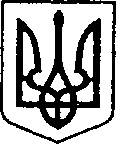 УКРАЇНАЧЕРНІГІВСЬКА ОБЛАСТЬН І Ж И Н С Ь К А    М І С Ь К А    Р А Д АВ И К О Н А В Ч И Й    К О М І Т Е ТР І Ш Е Н Н ЯВід грудня 2020 року     	м. Ніжин					№ 481Про фінансування видатків, пов’язанихз придбанням листівок «Юний друже»Відповідно до статей 40, 42, 53, 59 Закону України «Про місцеве самоврядування в Україні», «Міської цільової програми заходів з відзначення державних та професійних свят, ювілейних та святкових дат, відзначення осіб, які зробили вагомий внесок у розвиток Ніжинської міської ОТГ, здійснення представницьких та інших заходів на 2020 рік», затвердженої рішенням Ніжинської міської ради від 14.12.2019 року№ 7-65/2019 «Про затвердження бюджетних програм місцевого значення на 2020 рік,виконавчий комітет Ніжинської міської ради вирішив: 1.Доручити відділу господарського забезпеченняапарату виконавчого комітету Ніжинської міської ради (Дмитрієву С.В.) придбатилистівки «Юний друже» для забезпечення проведення офіційних прийомів, здійснення представницьких та інших заходів на загальну суму 
1000грн. 00 коп. (одна тисячагрн.00 коп.).2. Фінансовому управлінню Ніжинської міської ради виділити виконавчому комітету Ніжинської міської ради кошти у сумі 1000грн.00 коп. на виконання п.1 даного рішення за рахунок «Міської цільової програми заходів з відзначення державних та професійних свят, ювілейних та святкових дат, відзначення осіб, які зробили вагомий внесок у розвиток Ніжинської міської ОТГ, здійснення представницьких та інших заходів на 2020 рік», КПКВК 0210180 КЕКВ 2210.3.	Відділу з питань організації діяльності міської ради та її виконавчого комітету (Доля О.В.) забезпечити оприлюднення цього рішення протягом п’яти робочих днів з дати його прийняття на офіційному сайті Ніжинської міської ради.	4. Контроль за виконанням цього рішення покластина керуючого справамивиконавчого комітету Ніжинської міської ради Салогуба В.В.Міський голова								О. КОДОЛАВізують:Керуючий справамивиконавчого комітету Ніжинської міської ради						В. САЛОГУБНачальник фінансового управління	Ніжинської міської ради						Л.ПИСАРЕНКОНачальник відділу юридично—кадрового забезпечення апарату виконавчого комітету Ніжинської міської ради						В. ЛЕГАНачальник відділу бухгалтерського обліку апарату виконавчого комітету Ніжинської міської ради —головний бухгалтер							Н. ЄФІМЕНКОНачальник відділу господарськогозабезпечення апарату виконавчогокомітету Ніжинської міської ради					С. ДМИТРІЄВНачальник відділу з питань організаціїдіяльності міської ради та її виконавчогокомітету апарату виконавчого комітетуНіжинської міської ради						О. ДОЛЯПояснювальна запискадо проекту рішення виконавчого комітету«Про фінансування видатків, пов’язанихз придбанням листівки «Юний друже».Відповідно до статей 40 Закону України «Про місцеве самоврядування в Україні», «Міської цільової програми заходів з відзначення державних та професійних свят, ювілейних та святкових дат, відзначення осіб, які зробили вагомий внесок у розвиток Ніжинської міської ОТГ, здійснення представницьких та інших заходів на 2020 рік», затвердженої рішенням Ніжинської міської ради від 14.12.2019 року№ 7-65/2019 «Про затвердження бюджетних програм місцевого значення на 2020 рік,виникла необхідність придбатилистівки «Юний друже» для забезпечення проведення офіційних прийомів, здійснення представницьких та інших заходів на загальну суму 1000 грн. 00 коп.Відділ з питань організації діяльності міської ради та її виконавчого комітету, відповідно до Закону України «Про доступ до публічної інформації», забезпечує опублікування цього рішення протягом п’яти робочих днів з дати його підписання шляхом оприлюднення на офіційному сайті Ніжинської міської ради.Інформує про проект рішення на засіданні виконавчого комітету Ніжинської міської ради начальник Відділу з питань організації діяльності міської ради та її виконавчого комітету.Начальник відділу з питань організаціїдіяльності міської ради та її виконавчогокомітету апарату виконавчого комітетуНіжинської міської ради							О. ДОЛЯ